В соответствии со статьей 134 Трудового кодекса Российской Федерации, постановлением администрации муниципального образования Соль-Илецкий городской округ Оренбургской области от 29 мая 2019 № 1144-п «Об утверждении Положения об установлении системы оплаты труда работников муниципальных бюджетных, автономных и казенных учреждений Соль-Илецкого городского округа» и в целях обеспечения повышения уровня реального содержания заработной платы, постановляю:1. Установить, что индексация заработной платы работников муниципальных учреждений Соль-Илецкого городского округа, на которых не распространяются указы Президента Российской Федерации от 7 мая 2012 № 597, от 1 июня 2012 № 761, от 28 декабря 2012 № 1688:осуществляется в 2022 году на величину не ниже индекса роста потребительских цен;обеспечивается за счет и в пределах ассигнований бюджета городского округа, утвержденных решением Совета депутатов муниципального образования Соль-Илецкий городской округ Оренбургской области о бюджете городского округа на соответствующий финансовый год, а также средств от приносящей доход деятельности учреждения;производится путем повышения окладов (тарифных ставок) работников в размере и сроки, которые устанавливаются правовым актом администрации Соль-Илецкого городского округа.2. Размеры окладов (тарифных ставок) работников муниципальных учреждений Соль-Илецкого городского округа при индексации округляются до целого рубля в сторону увеличения.3. Контроль за исполнением настоящего постановления возложить на заместителя главы администрации городского округа по экономике, бюджетным отношениям и инвестиционной политике Ю.В. Подковырову.4. Постановление вступает в силу после его официального опубликования (обнародования).Глава муниципального образованияСоль-Илецкий городской округ                                                 А.А. КузьминРазослано: в прокуратуру района, в дело, финансовому управлению, управлению образования, отделу культуры, структурным подразделениям администрации Соль-Илецкого городского округа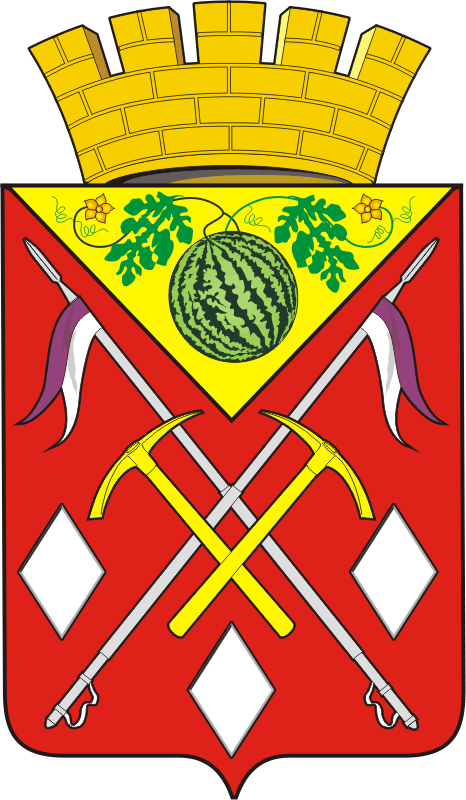 АДМИНИСТРАЦИЯМУНИЦИПАЛЬНОГООБРАЗОВАНИЯСОЛЬ-ИЛЕЦКИЙГОРОДСКОЙ ОКРУГОРЕНБУРГСКОЙ ОБЛАСТИПОСТАНОВЛЕНИЕ29.10.2021 № 2335-пО порядке индексации заработной платы работников муниципальных учреждений Соль-Илецкого городского округа 